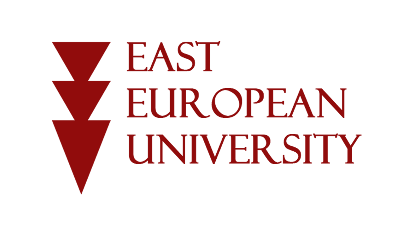 Please, consider presented product within the framework of East European University Reimbursement Scheme.        Scientific-Research Activity Application Form      Scientific-Research Activity Application Form      Scientific-Research Activity Application Form      Scientific-Research Activity Application Form      Scientific-Research Activity Application Form      Scientific-Research Activity Application Form      Scientific-Research Activity Application Form      Scientific-Research Activity Application Form      Scientific-Research Activity Application Form      Scientific-Research Activity Application Form      Scientific-Research Activity Application Form      Scientific-Research Activity Application Form      Scientific-Research Activity Application Form      Scientific-Research Activity Application Form      Scientific-Research Activity Application Form      Scientific-Research Activity Application Form      Scientific-Research Activity Application Form      Scientific-Research Activity Application Form      Scientific-Research Activity Application Form      Scientific-Research Activity Application Form      Scientific-Research Activity Application Form      Scientific-Research Activity Application Form      Scientific-Research Activity Application Form      Scientific-Research Activity Application Form      Scientific-Research Activity Application Form      Scientific-Research Activity Application Form      Scientific-Research Activity Application Form      Scientific-Research Activity Application Form      Scientific-Research Activity Application FormScientific Product (Monograph/Textbook/Research Article/Grant Project/ Invention/Patent/Conference/Review, Scientific Supervision, Other) Status of the Work (Published, Delivered for the publication, other) PublisherRole in the scientific activity Title of the work / report / invention / project:Co-author(s) Journal/Conference/SymposiumTitleStatus (International or domestic)Conference/Symposium Holding/Publication Venue Holding/Publication Date Copyright holder and registration numberScientific direction / fieldInternet Link (if applicable)Duration of work on research activity:Start dateEnd dateDedicated hours per workInformation on other sources of funding (If applicable) (GEL):Additional information about scientific-research activity Appendix: ______ PaperFull Name and Surname Full Name and Surname Full Name and Surname Full Name and Surname Full Name and Surname Full Name and Surname Full Name and Surname Full Name and Surname Full Name and Surname Full Name and Surname SignatureSignatureSignatureSignatureSignatureSignatureSignatureSignatureSignatureSignatureDateDateDateDateDateDateDateDateDateDate